0788                                      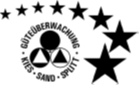 Sämann Stein- und Kieswerke GmbH & CO. KG                                     Bahnhofstraße 21- 23 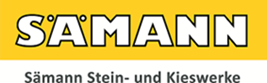 75417 MühlackerSämann Stein- und Kieswerke GmbH & CO. KG                                     Bahnhofstraße 21- 23 75417 MühlackerSämann Stein- und Kieswerke GmbH & CO. KG                                     Bahnhofstraße 21- 23 75417 MühlackerSämann Stein- und Kieswerke GmbH & CO. KG                                     Bahnhofstraße 21- 23 75417 MühlackerSämann Stein- und Kieswerke GmbH & CO. KG                                     Bahnhofstraße 21- 23 75417 Mühlackergültig seit: 01.03.2020gültig seit: 01.03.2020Sortenverzeichnis Nr. S_W_TL Pflaster_2020_001Sortenverzeichnis Nr. S_W_TL Pflaster_2020_001Sortenverzeichnis Nr. S_W_TL Pflaster_2020_001"Bettungs- und Fugenmaterial" nach TL Pflaster StB 06/15"Bettungs- und Fugenmaterial" nach TL Pflaster StB 06/15"Bettungs- und Fugenmaterial" nach TL Pflaster StB 06/15Wesentliches MerkmalErklärte Leistung je Sorte (Lieferkörnung)Erklärte Leistung je Sorte (Lieferkörnung)Wesentliches Merkmal122 662125 342KornformFI15FI15Korngröße 0/50/8Kornzusammensetzung OC90OC90Rohdichte (angegebener Wert) 2,64 Mg/m32,64 Mg/m3Gehalt an Feinanteilen: (TL Pflaster)       nach Tab. 1UF 5UF 5       nach Tab. 8 UF 9UF 9       nach Tab. 9 LF 2LF 2Widerstand gegen Zertrümmerung LA 20LA 20Dauerhaftigkeit       Frost‐WiderstandF1F1KantigkeitECS 35ECS 35Anteil gebrochener KörnerC95/1C90/1Angaben zu typischen KornzusammensetzungenAngaben zu typischen KornzusammensetzungenAngaben zu typischen KornzusammensetzungenAngaben zu typischen KornzusammensetzungenAngaben zu typischen KornzusammensetzungenAngaben zu typischen KornzusammensetzungenAngaben zu typischen KornzusammensetzungenAngaben zu typischen KornzusammensetzungenAngaben zu typischen KornzusammensetzungenAngaben zu typischen KornzusammensetzungenAngaben zu typischen KornzusammensetzungenAngaben zu typischen KornzusammensetzungenAngaben zu typischen KornzusammensetzungenAngaben zu typischen KornzusammensetzungenAngaben zu typischen KornzusammensetzungenAngaben zu typischen KornzusammensetzungenSorte Korn- gruppewerktypische Kornzusammensetzung werktypische Kornzusammensetzung werktypische Kornzusammensetzung werktypische Kornzusammensetzung werktypische Kornzusammensetzung werktypische Kornzusammensetzung Sorte Korn- gruppeDurchgang durch das Sieb (mm) in M.-%Durchgang durch das Sieb (mm) in M.-%Durchgang durch das Sieb (mm) in M.-%Durchgang durch das Sieb (mm) in M.-%Durchgang durch das Sieb (mm) in M.-%Durchgang durch das Sieb (mm) in M.-%Sorte Korn- gruppe0,063245,6811,2122 662 0/5< 530-6090-99100100125 3420/8< 530-7550-9090-99100GesteinsinformationenPetrographischer TypAlpine MoräneGesteinskörnungnatürlich, gebrochene GKHerkunftWintersdorf, RastattUnterzeichnet für den Hersteller und im Namen des Herstellers:Unterzeichnet für den Hersteller und im Namen des Herstellers:Jochen Sämann, GeschäftsführerJochen Sämann, Geschäftsführer(Name und Funktion)(Name und Funktion)01.03.2020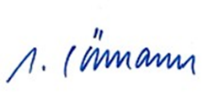 (Ort und Datum)(Unterschrift)